Министерство образования и науки Хабаровского краяКраевое государственное бюджетноепрофессиональное образовательное учреждение«Комсомольский-на-Амуре судомеханический техникум
имени Героя Советского Союза В.В. Орехова»(КГБ ПОУ КСМТ)МЕТОДИЧЕСКАЯ РАЗРАБОТКАКонкурс профессионального мастерства по профессиональной компетенции«Слесарное дело»Разработчик: Мангутова  Анастасия Владимировна,мастер производственного обученияМетодическая разработка предназначена для работы со студентами по специальности СМС-18 «Слесарь-монтажник судовой».2019 года Пояснительная запискаОсновная цель профессионального образования состоит в том, чтобы достичь принципиально нового качества обучения квалифицированных рабочих кадров на основе Федеральных  Государственных образовательных  стандартов СПО для создания условий развития личности, общества и производства. Центральное место при достижении данной цели занимает мотивация к получению профессии и дальнейшему профессиональному совершенствованию.Актуальность.  С введением новых образовательных стандартов проведение конкурса профессионального мастерства  является одной из составляющих качественного обучения. Сформировать интерес можно через самостоятельность и активность, через поисковую деятельность на уроке и дома, создание проблемной ситуации, разнообразие методов обучения, через новизну материала, эмоциональную окраску урока производственного обучения. Интерес к профессии возрастает, когда удается раскрыть перспективные пути, которые пролегают через овладение профессией.	Новизна данной методической разработки заключается ввыборе  задания для  выполнения  теоретического и практического этапа конкурса для обучающихся, осваивающих профессиональную компетенцию «Слесарное дело» для  специальностей и профессий технического цикла техникума. Конкурс профессионального мастерства по профессиональной компетенции «Слесарное дело» проводится  для студентов–победителей в конкурсе профессионального мастерства по профессиональной компетенции «Слесарное дело»  обучающихся для студентов группы СМС_18Цель конкурс профессионального мастерства:повышение качества профессионального обучения, совершенствования форм,методов и способов проведения учебной практики, выявить лучших студентов по профессиональной компетенции «Слесарное дело».Оснащение Оборудование:Слесарный верстакСлесарные тиски Сверлильный станокИнструменты:ЧертилкаНожовка по металлуКернерЛинейкаМолотокНапильники драчевые, личныеСверло диаметром 8 ммМатериал:Заготовка для изготовления граблей малых-сталь листовая Ст3 размер 90x160 мм толщиной 2 ммЗадачи:Проверка профессиональной готовности  обучающихся к самостоятельной деятельностиРазвитие общих и профессиональных компетенций для  подготовки квалифицированного работника соответствующего уровня и профиля, конкурентоспособного на рынке труда.Формирование творческого мышления Тип мероприятияКонкурс профессионального мастерства в группе СМС-18 первого курса.1.Теоретическая часть конкурса профессионального мастерства по профессиональной компетенции  «Слесарное  дело»Конкурс  профессионального мастерства  являются  одним из видов нетрадиционной формы проведения уроков производственного обученияКонкурс профессионального мастерства проводятся с целью  повышение престижа высококвалифицированного труда работников массовых профессий.Методическая разработка может быть использована для проведения аналогичных мероприятий, а так же внеклассных мероприятий. Условия проведения олимпиадыУчастниками  конкурса являются студенты первого курса, обучающиеся по специальности«Слесарь-монтажник судовой».Конкурс проходит в 2 этапа и включает в себя:Теоретическая   часть – включает в себя два этапакаждому участнику получает тест-заданиекаждому участнику выдаётся кроссворд Практическая  часть включает в себя выполнения практического задания- изготовление граблей малых по рабочему чертежупроверяются знания и умения по профессиональной компетенции «Слесарное дело»в условиях учебных мастерских.Для выполнения практических заданий всем участникам конкурса предоставляются равноценные рабочие места. Общая оценка практических заданий складывается из оценки составляющих его элементов; - Охрана труда и техника безопасности; - рациональность организации рабочего места; - Правильное пользование слесарными инструментами; - Правильное пользование измерительными инструментами, умение работать с чертежом- Соблюдение норм выработки времени- Последовательность выполнения операций-Самостоятельность выполнения работы- Качество выполненной работыВыполнение практического задания позволяет оценить навыки конкурсанта, его квалификацию, соблюдение технологии производства работ, норм и правил по охране труда, владение передовыми приемами и методами труда, умение квалифицированно использовать инструмент, осуществлять самоконтроль качества при выполнении работ2.2 Технологическая карта конкурсаСОГЛАСОВАНОПредседатель ПЦК________________________«_____»__________2019 г.Тесттеоретической частиконкурсапрофессионального в группе СМС-181. Расстояние от края рукоятки до ладони при держании молотка:А. 5-45 ммБ. 10 ммВ. 15-30 ммГ. не имеет значения2. Процесс образования отверстий в сплошном материале, называетсяА. зенкерованиеБ. рубкаВ. сверлениеГ. опиливание3. Ножовочное полотно вставляют в станок ножовки зубьями:А. назадБ. не имеет значенияВ. впередГ. не меняется4.Стальной брусок, на поверхности которого имеются насечки в виде мелких и острых зубьев, называетсяА. напильникБ. зенкерВ. сверлоГ. зубило5.Нанесение на поверхность заготовки линий (рисок) определяющих контуры детали согласно чертежу, называетсяА. кернениемБ. рубкойВ. шабрениемГ. разметкой6. Отделение частей (заготовок) от сортового или листового металла, называетсяА. рубкойБ. шабрениемВ. резкойГ. притиркой7. Правка искривленных после закалки деталей, называетсяА. правкойБ. рихтовкойВ. гибкой8. Угол заострения зубила для обработки сталей средней твердости составляетА. 70ºБ. 60ºВ. 45ºГ. 35º9. При гибке деталей под прямым углом без закруглений с внутренней стороны припуск на загиб берется от…и…до толщины материалаА. 0,5-0,8Б. 0,8-1,1В. 0,3-0,5Г. припуск не делают10.Угол заострения зубила для обработки мягких материалов (латунь, медь), составляетА. 70ºБ. 60ºВ. 45ºГ. 35º11. Угол заострения зубила для обработки алюминиевых сплавов, составляетА. 70ºБ. 60ºВ. 45ºГ. 35º12.Слесарный инструмент, применяемый для нанесения углублений на предварительно размеченных линиях, называетсяА. чертилкаБ. зубилоВ. крейцмейсельГ. кернер13. Слесарный инструмент, применяемый для нанесения рисок на предварительно размеченных линиях, называетсяА. чертилкаБ. зубилоВ. крейцмейсельГ. кернер14.Напильник, служащий для чистовой обработки поверхностей заготовки, называетсяА. драчевымБ. личнымВ. дуговымГ. бархатным15. Назвать виды разметки:А. Существует два вида: прямая и угловаяБ. Существует два вида: плоскостная и пространственнаяВ. Существует один вид: базоваяГ. Существует три вида: круговая, квадратная и параллельная16. Назовите типы насечек напильниковА. Треугольная, ямочная, квадратная, овальнаяБ. Линейная, параллельная, перпендикулярная, угловаяВ. Протяжная, ударная, строганная, упорнаяГ. Одинарная, двойная перекрестная, дуговая, рашпильная17. При каком замахе молотка наибольшая сила удара?А. локтевойБ. кистевойВ. плечевойГ. размашистый18. Какой угол заточки чертилки?А. 15ºБ. 60ºВ. 20ºГ. 90º19.Назовите профили резьбы:А. Треугольная, прямоугольная, трапецеидальная, упорная, круглаяБ. Овальная, параболическая, трёхмерная, в нахлестку, зубчатаяВ. Полукруглая, врезная, сверхпрочная, антифрикционнаяГ. Модульная, сегментная, трубчатая, потайная20. Установите соответствие:1-Для образца и сравнения изготовления детали		А - Угольник2.-Для замера прямого угла					Б - Щуп3-Для проверки зазоров						В - Шаблон21. Установите соответствие:1-тупое сверло				А –сверло уходит от оси отверстия2.-плохо размечено отверстие		Б – поломка рабочей части сверла3-неправильная установка сверла	В – быстрый выход из строя режущей кромкиОбработка результатов Всего заданий-20Одно задания-1 б\Этаны ответов к тесту теоретического задания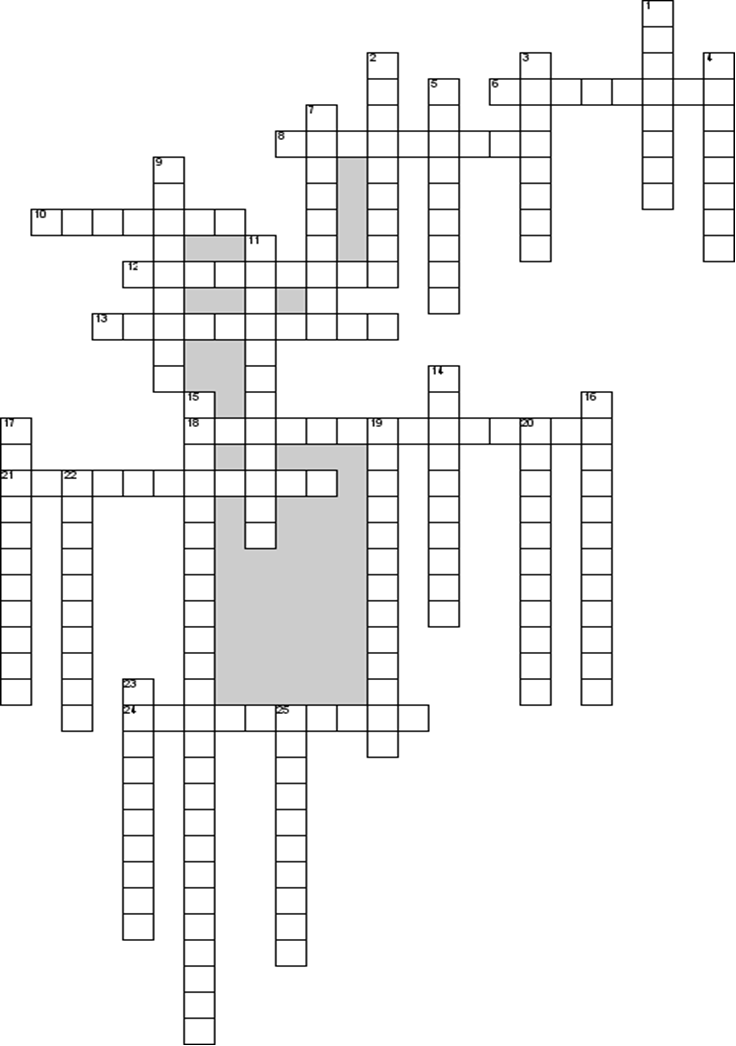 По горизонтали6. Операция нанесения на обрабатываемую заготовку разметочных линий, определяющих контуры будущей детали или места, подлежащие обработке.8. Какими специальными инструментами выполняют развертывание отверстий.10. Напильники с особым видом насечки, называемой рашпильной.12. Соединение которое может быть разобрано без повреждений.13. По форме обрабатываемого отверстия специальные инструменты для развертывания делят на цилиндрические и __;18. Увеличение диаметра уже существующего отверстия сверлом.21. Вид разметки выполняемый на поверхностях плоских деталей, на полосовом и листовом материале.24. Специальныйкрейцмейсель для вырубания профильных канавок.По вертикали1. Развертывание конических отверстий выполняют черновой, промежуточной и ... развертками.2. Соединение при котором в рабочем положении взаимное перемещение деталей возможно.3. По способу применения специальные инструменты для развертывания делят на ручные и__;4. По способу закрепления специальные инструменты для развертывания делят на хвостовые и __;5. Применяемые для подгонки деталей.7. Режущий инструмент при помощи которого с обрабатываемого изделия снимается слой металла.9. С какой насечкой срезают металл широкой стружкой, равной всей длине зуба.11. С какой насечкой нижняя насечка обычно выполняется под углом 55°, а верхняя – под углом 70°.14. Обоюдная пригонка деталей, сопрягающихся без зазора.15. Распространенная в машиностроении, отличается от плоскостной.16. Обработка зенкером цилиндрических или конических отверстий для улучшения качества поверхности и повышения точности.17. Соединение при котором в рабочем положении взаимное перемещение деталей невозможно.19. Обработка разверткой с высокой точностью и низкой шероховатостью поверхности.20. Соединение при разборке которого разрушается целостность детали.22. Дугообразные рычаги с острыми губками на конце кусачки.23. Процесс соединения деталей машин строительных конструкций и других изделий с помощью клея.25. Операция обработки поверхности изделия режущим инструментом.СОГЛАСОВАНОПредседатель ПЦК________________________«_____»__________2019 г.№Ход олимпиадыДеятельность мастеровп/о- членов жюриДеятельность участников конкурсаВремя1ВступлениеПроверяет наличие конкурсантов, готовность их к проведению этапов конкурса10 мин2Теоретический этап конкурсаПроводит инструктаж по теоретическому этапу , при этом обращает внимание на :Время выполнения заданияМаксимальное количество баллов, которое участник может набрать при выполнении заданияКритерии оцениванияРаздает заданияТест Кроссворд Слушают инструктажПолучают заданияВыполняют задание,Выполняют задание, сдают ответы, 35 мин5 мин15 мин25 мин5 мин3Практический этап конкурсаПредлагает изготовить по чертежу грабли малыхНадевают спецодежду, слушают мастера п/о, занимают рабочие места, закрепленные за каждым студентом на время учебной практики5 минПроводит вводный инструктаж по  техника безопасности Выдает техническое задание-чертеж изделияСлушают вводный инструктаж,задают интересующие вопросы.Получают техническое задание- чертеж изделия,Знакомятся с последовательностью операций, Выбирают необходимый инструмент, выбирают заготовку для изготовления изделия10 мин5 мин10 мин10 минПроводит текущий инструктаж,Выполняют конкурсное изделие- мебельный уголок.4 часа Проводит заключительный инструктажСлушают мастера п/о10 мин4Подведение итогов конкурса и награждение победителей  Суммируют набранные балы конкурсантов Ожидают награждения.Проводят уборку рабочего места15 минСОГЛАСОВАНОПредседатель ПЦК________________________«_____»__________2019 г.1В11Г2В12Г3В13А4А14Б5Г15Б6В16Г7Б17В8Б18А9А19А10В20А-2 Б-3 В-1СОГЛАСОВАНОПредседатель ПЦК________________________«_____»__________2019 г.СОГЛАСОВАНОПредседатель ПЦК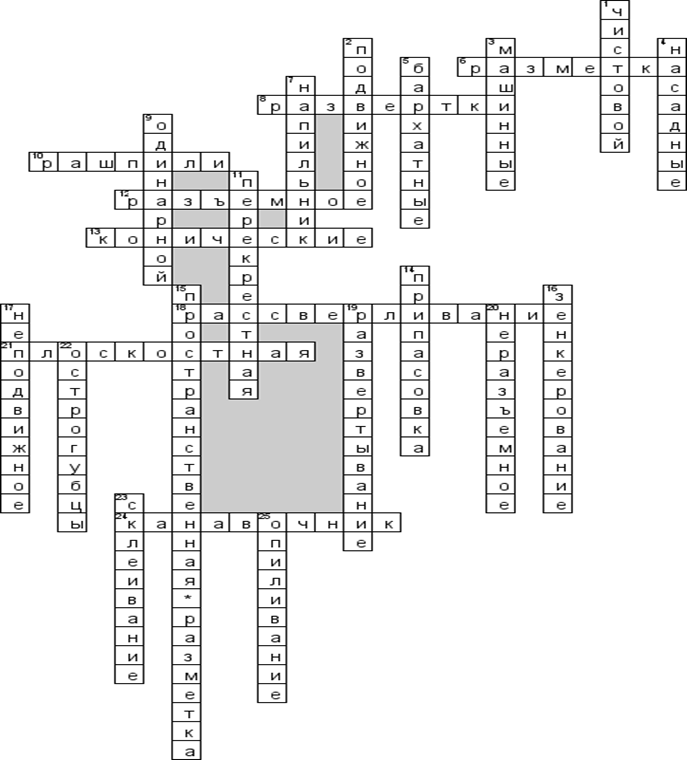 ________________________«_____»__________2019 г.